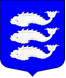 Местная администрация Внутригородского муниципального образованияСанкт-Петербургамуниципальный округ ВасильевскийПОСТАНОВЛЕНИЕ30 сентября      .			               			                      № 99Об утверждении ведомственной целевой программы МО Васильевский«Учреждение печатного средства массовойинформации для опубликовании муниципальных правовых актов, обсуждения проектов муниципальных правовых актов по вопросам местного значения,доведения до сведения жителей муниципального образованияофициальной информации о социально-экономическоми культурном развитии муниципального образования, о развитии его общественной инфраструктурыи иной официальной информации » на 2017 год	На основании Федерального закона от 06.10.2003 г. № 131-ФЗ «Об общих принципах организации местного самоуправления в Российской Федерации», закона РФ «О средствах массовой информации» 27.12.1991 года № 2124-1, Федерального закона от 27.07.2006 № 149-ФЗ "Об информации, информационных технологиях и о защите информации", Закона Санкт-Петербурга «Об организации местного самоуправлении в Санкт-Петербурге» №  420-79 от 23.09.2009 года (Гл.3, ст.10, п.1, пп.25), Устава МО Васильевский (Гл.2, ст.5, п.2, пп.24), Положения о реализации вопроса местного значения «Учреждение печатного средства массовой информации для опубликования муниципальных правовых актов, обсуждения проектов муниципальных правовых актов по вопросам местного значения, доведения до сведения жителей муниципального образования официальной информации о социально-экономическом и культурном развитии муниципального образования, о развитии его общественной инфраструктуры и иной официальной информации органов местного самоуправления», утвержденное Постановлением главы местной администрации от 10.09.2015 г. № 77,ПОСТАНОВЛЯЕТ:Утвердить ведомственную целевую программу МО Васильевский «Учреждение печатного средства массовой информации для опубликования муниципальных правовых актов, обсуждения проектов муниципальных правовых актов по вопросам местного значения, доведения до сведения жителей муниципального образования официальной информации о социально-экономическом и культурном развитии муниципального образования, о развитии его общественной инфраструктуры и иной официальной информации» согласно приложению № 1 к настоящему Постановлению.Контроль за исполнением данного Постановления возлагаю на начальника организационного отдела – Зайцева В.И.Опубликовать настоящее Постановление на официальном сайте внутригородского муниципального образования Санкт-Петербурга муниципальный округ Васильевский: www.msmov.spb.ru.Настоящее постановление вступает в силу с момента его издания.Глава местной администрацииМО Васильевский                                                                                                             С.А. Свирид